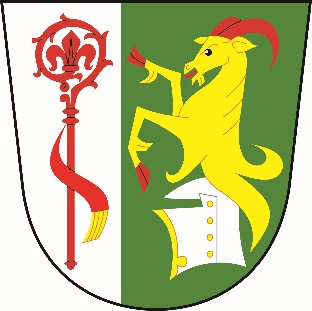 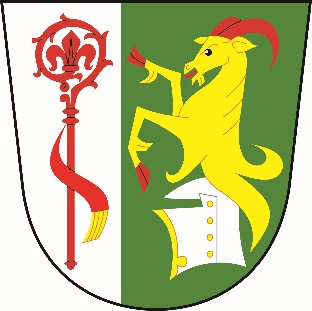 	fa. MID	pi. Šubrtová	Dolní Stakory dne 26.3.2024Věc: Úprava rozpočtu č. 2/2024Rozpočtové příjmyParagraf	Položka	Úprava	Po úpravě rozpočtu		1122	12.930	122.9303633		35.948,50	35.948,50Rozpočtové výdajeParagraf	Položka	Úprava	Po úpravě rozpočtu4379		1.500	1.5006399		122.930	122.930FinancováníParagraf	Položka	Úprava	Po úpravě rozpočtu	S pozdravemM.OndráčekOU Dolní Stakory	